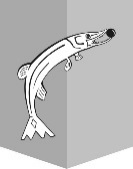 АДМИНИСТРАЦИЯСЕЛЬСКОГО ПОСЕЛЕНИЯ НИЖНЕСОРТЫМСКИЙСургутского районаХанты – Мансийского автономного округа - ЮгрыПОСТАНОВЛЕНИЕ«09» апреля 2019  года                                                                                 №144п. НижнесортымскийВ соответствии с Указом Президента Российской Федерации от 07.05.2018 № 204 «О национальных целях и стратегических задачах развития Российской Федерации на период до 2024 года», национальным проектом «Культура»: 1. Утвердить план мероприятий («дорожную карту») «Целевые показатели повышение эффективности сферы культуры в сельском поселении Нижнесортымский» согласно приложению. 2.Контроль  за выполнением постановления возложить на заместителя главы сельского поселения Нижнесортымский Л.А. Милютину.Глава поселения                                                                                      П.В. Рымарев                                                                                                                                                                                                           Приложение  к постановлению                                                                                                                                                                                                           администрации сельского                                                                                                                                                                                                            поселения Нижнесортымский                                                                                                    от 09 апреля   2019 года № 144Целевые показатели повышение эффективности сферы культуры в сельском поселении НижнесортымскийО плане мероприятий («дорожной карте») «Целевые показатели повышение эффективности сферы культуры в сельском поселении Нижнесортымский»№ показателяНаименование целевого показателяБазовый показатель на начало реализации государственной программыЗначение показателей по годамЗначение показателей по годамЗначение показателей по годамЗначение показателей по годамЗначение показателей по годамЗначение показателей по годамЦелевое значение показателя на момент окончания действия государственной программы№ показателяНаименование целевого показателяБазовый показатель на начало реализации государственной программы201920202021202220232024Целевое значение показателя на момент окончания действия государственной программы123456789101.Увеличение числа посещений организаций культуры(проценты к базовому значению)100%502582,5%51514      2,5%528012,5%541212,5%55474    2,5%568602,5%58281115%582812.Увеличение числа обращений к цифровым ресурсам в сфере культуры (проценты к базовому значению)94971001031061091121123.Доля негосударственных, в том числе некоммерческих организаций, предоставляющих услуги в сфере культуры, в общем числе организаций, предоставляющих услуги в сфере культуры (проценты)15%15%15%15%15%15%15%15%4.Доля граждан получивших услуги в негосударственных, в том числе некоммерческих, организациях, в общем числе граждан, получивших услуги в сфере культуры(проценты)5%5%6%6%7%8%9%9%5.Достижения показателя средней заработной платы  61,861,864,366,969,672,375,275,26.Организация деятельности формирований и формирований самодеятельного народного творчества(количество клубных формирований)43434344444545457.Количество мероприятий для лиц с ограниченными возможностями здоровья78910111213138.Количество граждан с ОВЗ получивших услуги учреждений культуры3833833833833833833833839.Библиотечное, библиографическое и информационное обслуживание пользователей библиотеки100%192022,5%196822,5%201742,5%206782,5%211942,5%217232,5%22266115%22822